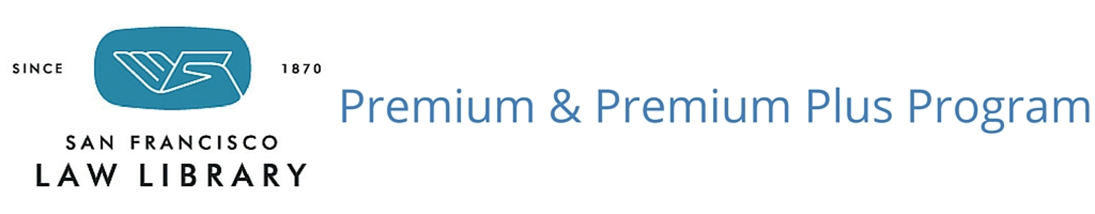     	Application for Membership       Premium Services:  Membership fee for any firm or business with a San Francisco office, using the benefits of San Francisco Law Library membership to serve the legal information needs of the San Francisco office.  Annual fee is computed based on the number of attorneys in the San Francisco office.            Premium Plus:  Membership fee for any firm or business in or outside of San Francisco, using the benefits of San Francisco Law Library membership to serve the legal information needs of the firm or business at large. Annual fee for this level of reference access is computed depending on whether there is a San Francisco office: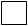 Firms or businesses with a San Francisco office pay the Premium Plus services rate based on the number of attorneys in the San Francisco officeFirms or businesses without a San Francisco office pay the Premium Plus services rate based on the total number of attorneys firm-wideQuestions about the Premium & Premium Plus program and the program options available to serve the firm may be directed to Diane Rodriguez, Assistant Director, diane.m.rodriguez@sfgov.org, or 415: 554-1793.FIRM NAME:  _____________________________________________________________________________________San Francisco Office:	___________________________________________________________Home Office :_____________________________________________________________________Number of Attorneys in San Francisco:  ______   Number of Attorneys Firm-Wide  _____LIBRARIAN OR ADMINISTRATOR FOR THE FIRM   ________________________________________Phone:		               		 Email:LIBRARIAN OR ADMINISTRATOR FOR THE SAN FRANCISCO OFFICE: __________________________Phone:		               		 Email:Other library or research staff authorized to use the Firm’s Account:  _________________________________  # ________________  Email:__________________________________  # ________________  Email:__________________________________  # ________________  Email:__________________________________  # ________________  Email: